新 书 推 荐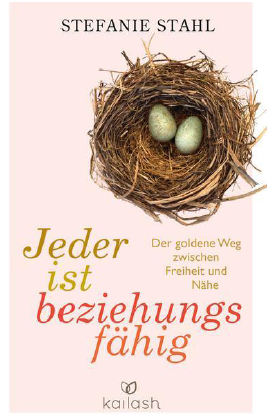 中文书名：《每个人都可以维持良好关系》英文书名：Everyone Is Capable of Having a Relationship              德文书名：Jeder ist beziehungsfähig作    者：Stefanie Stahl     出 版 社：Verlagsgruppe Random House GmbH        代理公司：ANA/ Susan Xia 页    数：256页 出版时间：2017年10月代理地区：中国大陆、台湾审读资料：电子稿类    型：心理励志内容简介：《明镜周刊》畅销书：目前在《明镜周刊》高级平装本的非虚构文学书单中名列第六6周上榜已售45，000册·第一位《明镜周刊》畅销书作者斯蒂芬妮·斯特尔讲述了和谐关系的途径·在灵活性与自我肯定之间达成健康的平衡    每个人都可以维持良好关系，斯蒂芬妮·斯特尔说，她是德国诊治关系焦虑的顶尖专家。    许多人都有能力与伴侣和谐相处，因为一段完满的爱情与运气无关，而是内在态度的问题。一个至关重要的因素就是加强自尊，重塑灵活性与自我肯定之见的平衡。如果读者理解了这些原理，才能不再依赖于这样一种虚妄：他／她会改变，灵魂伴侣将会来敲门。相反，我们会知道我们能主动创造我们的浪漫关系。作者简介：    斯蒂芬妮·斯特尔（Stefanie Stahl）是一位高级心理学家，她在特里尔有自己的诊所。在整个德语国家，她开设了关于恐惧关系与亲密性的研讨会。在她的书中，诸如The Child in You Must Find a Home，From Maybe to Yes，斯特尔研究的是一种更大的关系。她是关于此主题的一位媒体热门专家。 www.stefaniestahl.de谢谢您的阅读！请将反馈信息发至：夏蕊（Susan Xia）安德鲁·纳伯格联合国际有限公司北京代表处北京市海淀区中关村大街甲59号中国人民大学文化大厦1705室邮编：100872电话：010-82504406传真：010-82504200Email：susan@nurnberg.com.cn 网址：http://www.nurnberg.com.cn
微博：http://weibo.com/nurnberg豆瓣小站：http://site.douban.com/110577/